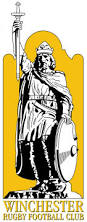 Playing Out of Age GradeAt WRFC, no individual player will be permitted to ‘Play Up’ below U12’s, in line with RFU expectations.Mini’s players ‘playing down’ will be considered in exceptional circumstances, but will be subject to the guidelines below. Individuals playing out of age grade at U13’s and above must be assessed by the Club Coaching Co-ordinator based on the following criteria:The ultimate consideration must be for the welfare and safety of the player and those with whom the player will be playing.There has and will be clear communication with all those involved in and affected by the decision.  The following aspects must been taken into consideration when making the decision:i. The physical development of the individual and the player’s playing colleaguesii. The skill level and experience of the individualiii. The individual’s playing position in the teamiv. The competitive standard of the particular match and playing conditions.All RFU documentation must be completed before any player is allowed to train or compete with this age group.  The Club Safeguarding officer, Juniors Chair, parent and coaches must also sign the appropriate paperwork, which must be retained by the CSO.